                                                                                                                     УТВЕРЖДАЮ	                                                                                                        первый секретарь КРО КПРФ                                                                                                        _______________ Яшкин Н.И.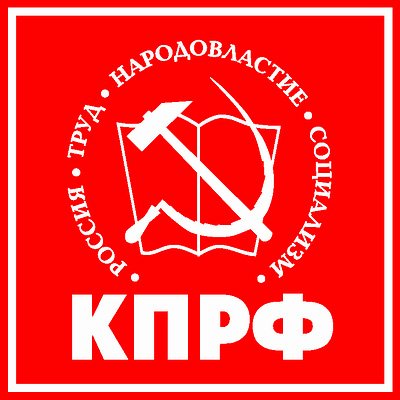 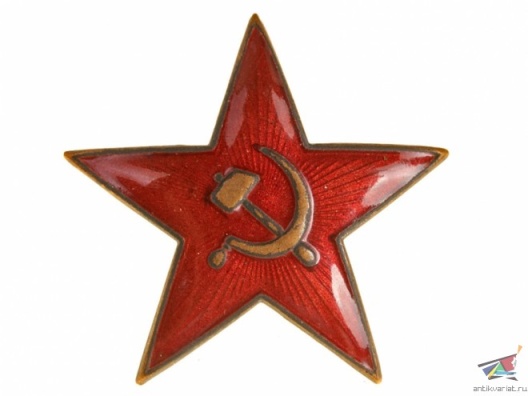 План работы детской литературной студии «Орлята»на январь - февраль 2017 года«Творческая мастерская» писателя: появление литературной сказки                                                                            20 января 2017 г. в 17:00 час.                                                              отв.: Барут-Фишер С.Н., Донских А.А.«О чём говорит стиль того или иного писателя?» Учимся правильно выбирать стиль речи.                                                                        03 марта 2017 г. в 17:00 час.                                                              отв.: Барут-Фишер С.Н., Донских А.А.Общественная роль художественной литературы                                                                 17 февраля 2017 г. в 17:00 час.                                                              отв.: Барут-Фишер С.Н., Донских А.А.     Занятия проводятся по адресу: ул. Первомайская, д. 21, КРО  КПРФ                                                          Вход свободный.                                                                                    Ответственный за  работу КПЦ «Звезда»                                                                                     ______________________   Трутнев А.С.